是非題(ｏ	) Java官方網址為：http://www.java.com。(ｏ	) Google官方網址為：http://www.Google.com。(ｏ	) 要使用App Inventor來開發android只需Java的安裝Java JRE即可。(ｏ	) 至Java官網安裝Java JRE時，必需關閉IE瀏覽器，才可繼續進行安裝。(ｏ	) App Inventor官方網址為：http://www.appinventor.mit.edu。(X	) App Inventor並不支援Linux作業系統，作為開發環境。(X	) App Inventor並不支援Windows作業系統，作為開發環境。(Ｘ	) 開發App Inventor時，不必需登入Gmail帳號，即可進行App Inventor的開發作業。(X	) App Inventor為Java公司所開發的一套編寫Android程式的應用程式。(X	) App Inventor是用來編寫IOS程式的一套軟體。(X	) App Inventor是用來編寫Windows phone程式的一套軟體。(X	) App Inventor的開發網頁中的Palette區域，為「元件工具箱」。(X	) App Inventor的開發網頁中的Components區域，為「屬性」。(O	) App Inventor的開發網頁中的Components區域，為「已使用的元件」。(O	) 用來編寫App Inventor程式的Java元件稱為：「AppInventorForAndroidCodeblocks」。(O	) 用來編寫App Inventor程式的Java元件副檔名為「.jnlp」。(X	) 「AppInventorForAndroidCodeblocks」的功能列中分為：Built-in 、My Blocks 兩種。(O	) App Inventor是以拼圖的方式來編寫Android應用程式。(O	)沒有Android手機也可以用App Inventor的模擬器來執行Android應用程式。(X	) 編寫App Inventor程式的前，不需申請Gmail帳號。選擇題(4	) 要建立App Inventor下的android開發環境之前，必須確認下列哪一個事項？使用者必須擁有Gmail帳號。使用者電腦必須安裝Java JRE。安裝Google App Inventor軟體。以上皆是。(2	) 樂高（LEGO）公司何時生產了第一代的RCX1.0？１９９５年。１９９８年。１９９９年。２００１年。(3	) 樂高（LEGO）公司何時生產了第二代的RCX 1.5？１９９５年。１９９８年。１９９９年。２００１年。(4	) 樂高（LEGO）公司何時生產了第三代的RCX 2.0？１９９５年。１９９８年。１９９９年。２００１年。(3	) 樂高（LEGO）公司何時生產了第一代的Mindstorms NXT？２００４年。２００５年。２００６年。２００９年。(4	) 樂高（LEGO）公司何時生產了第二代的Mindstorms NXT2.0？２００４年。２００５年。２００６年。２００９年。(4	) App Inventor所支援的開發環境為下列哪一個作業系統？Mac。GNU/Linux。Windows。以上皆是。(4	)下列官方網站的敘述，何者正確？Java官方網址為：http://www.java.com。Google官方網址為：http://www.Google.com。App Inventor官方網址為：http://www.appinventor.mit.edu。以上皆是。(2	) App Inventor的開發網頁中下列何者敘述錯誤？Palette（元件工具箱）Viewer（相機畫面）Components（已使用的元件）Properties（屬性）(3	) 用來編寫App Inventor程式的Java元件副檔名為何？「.jlnp」。「.jpnp」。「.jnlp」。「.jlnl」。(3	) App Inventor為下列何者所開發的？MIT。WTO。Java。Microsoft。(1	) App Inventor是何種方式來編寫Android應用程式。以拼圖的方式。以骨牌的方式。以交叉的方式。以填鴨的方式。(1	) App Inventor的編輯器中，黃色閃爍圖示表示為何？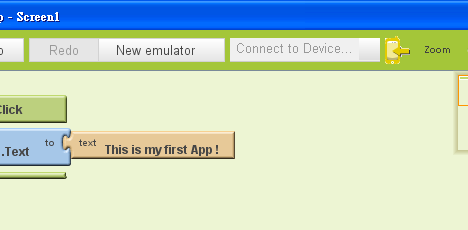 表示「正在連結」。表示「連結完成」。表示「連結中斷」。表示「重新連結」。(2	) App Inventor的編輯器中，灰色圖示表示為何？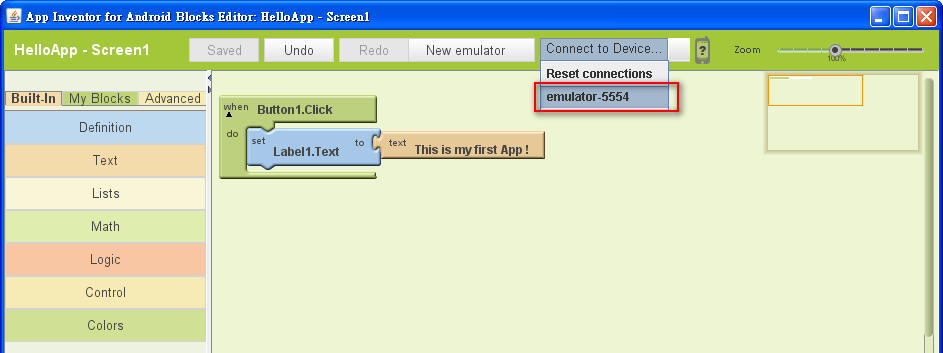 表示「連結完成」。表示「尚未連結」。表示「連結中斷」。表示「重新連結」。(2	) App Inventor的編輯器中，綠色圖示表示為何？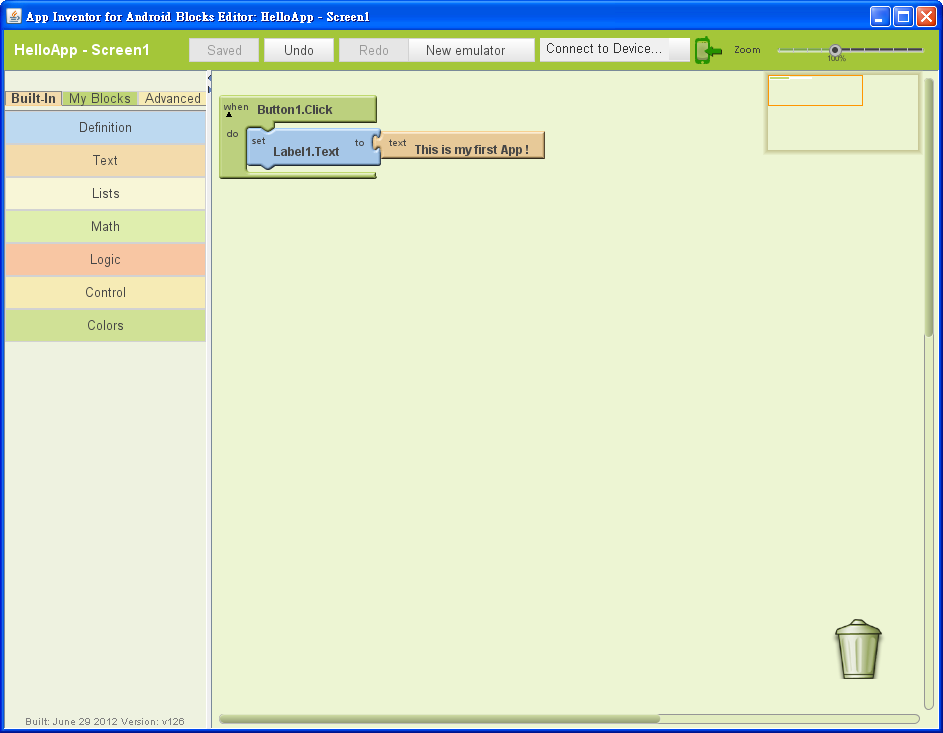 表示「正在連結」。表示「連結完成」。表示「連結中斷」。表示「重新連結」。(1	) NXT的零件，名稱為何？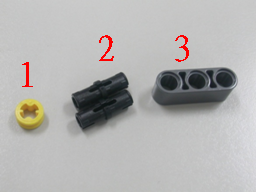 表示「薄套筒」。表示「插銷」。表示「平滑橫桿」。表示「連接器」。(2	) NXT的零件，名稱為何？表示「薄套筒」。表示「插銷」。表示「平滑橫桿」。表示「連接器」。(3	) NXT的零件，名稱為何？表示「薄套筒」。表示「插銷」。表示「平滑橫桿」。表示「軸」。(3	) NXT的零件，名稱為何？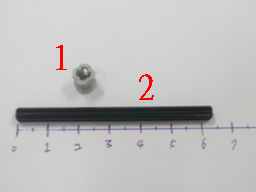 表示「薄套筒」。表示「插銷」。表示「平滑橫桿」。表示「軸」。(1	) NXT的感測器元件，名稱為何？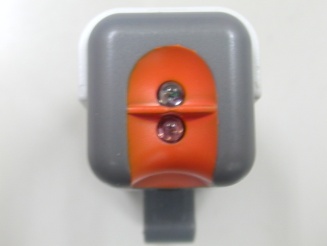 表示「光線感測器」。表示「角度感測器」。表示「觸碰感測器」。表示「超音波感測器」。(2	) NXT的感測器元件，名稱為何？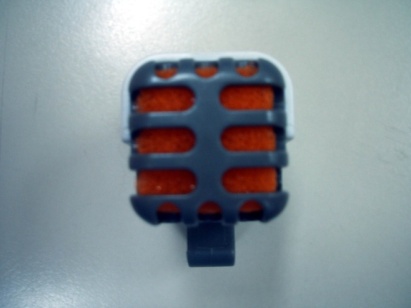 表示「光線感測器」。表示「聲音感測器」。表示「觸碰感測器」。表示「超音波感測器」。(2	) NXT的感測器元件，名稱為何？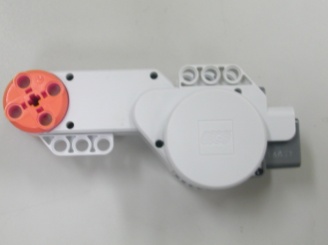 表示「光線感測器」。表示「角度感測器」。表示「觸碰感測器」。表示「超音波感測器」。(3	) NXT的感測器元件，名稱為何？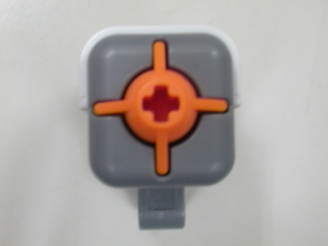 表示「光線感測器」。表示「角度感測器」。表示「觸碰感測器」。表示「超音波感測器」。(4	) NXT的感測器元件，名稱為何？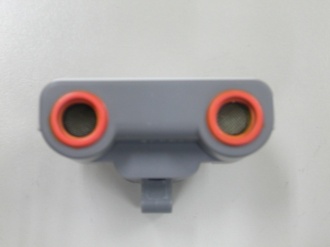 表示「光線感測器」。表示「角度感測器」。表示「觸碰感測器」。表示「超音波感測器」。(4	) NXT所使用的專用傳輸線Pin腳為幾Pin？NXT專用4芯傳輸線。NXT專用6芯傳輸線。NXT專用8芯傳輸線。NXT專用10芯傳輸線。(3	) NXT所使用的專用傳輸線接頭為何？MMJ-14接頭。RJ-45接頭。MMJ-12接頭。RJ -48接頭。(1	) NXT所使用的USB傳輸線為何？USB轉Mini USB公對公傳輸線。USB轉Mini USB公對母傳輸線。Mini USB轉USB公對公傳輸線。Mini USB轉USB公對母傳輸線。(4	) NXT所使用的專用電池裝置輸出電壓為幾伏特？3.3 V。5 V。7.4 V。9 V。(3	) NXT的操作介面圖示所表示的目錄名稱為何？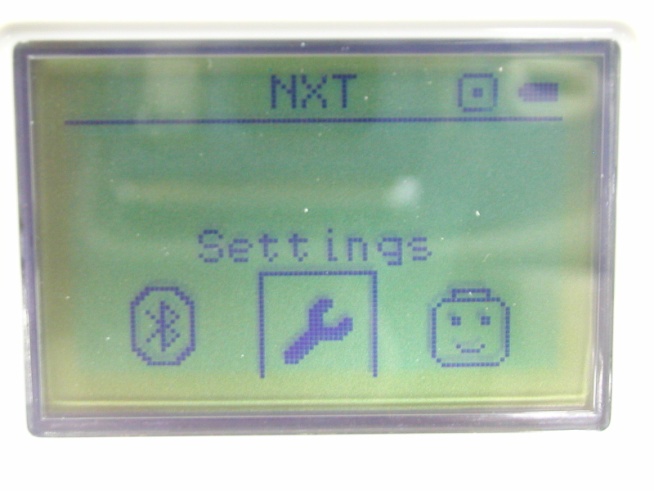 /Settings。/Try Me。/Buetooth/View。(2	) NXT的操作介面圖示所表示的目錄名稱為何？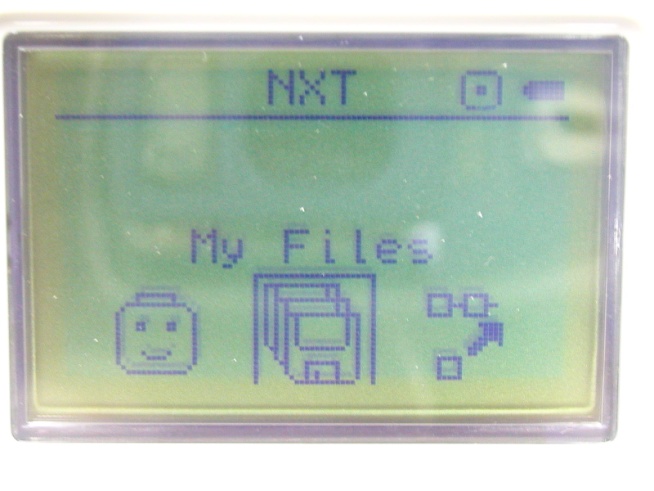 /Settings。/Try Me。/Buetooth/View。(1	) NXT的操作介面圖示所表示的目錄名稱為何？/Settings。/Try Me。/Buetooth/View。(4	) NXT的操作介面圖示所表示的目錄名稱為何？/Settings。/Try Me。/Buetooth/NXT Program。(4	) NXT的操作介面圖示所表示的目錄名稱為何？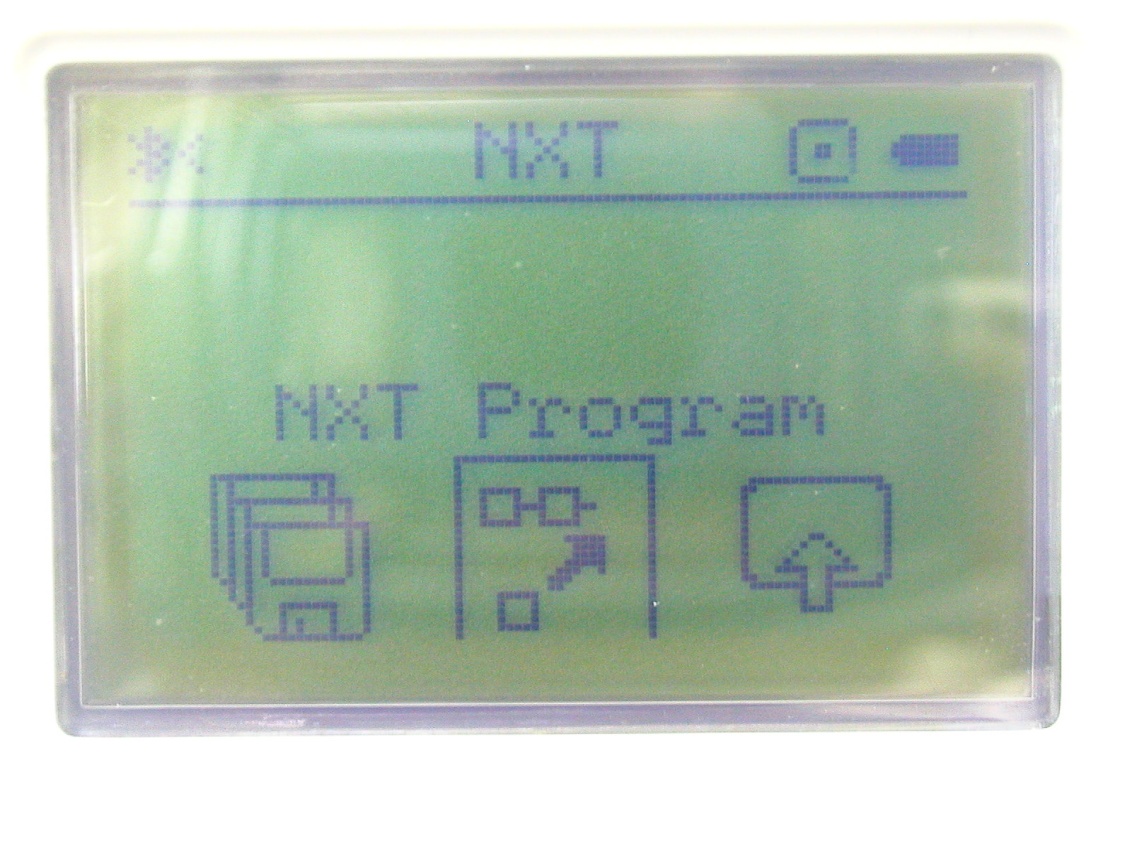 /My files。/Try Me。/Buetooth/View。(1	) NXT感測器部分所回傳的資訊為0、1的感測器為何？觸碰感測器。光線感測器。超音波感測器聲音感測器。(3	) NXT感測器部分所回傳的資訊為db、dbA的感測器為何？觸碰感測器。光線感測器。聲音感測器。超音波感測器。(2	) NXT感測器部分所回傳的資訊為圈數、角度的感測器為何？觸碰感測器。角度感測器。聲音感測器。超音波感測器。(2	) NXT感測器部分所回傳的資訊為inch、cm的感測器為何？觸碰感測器。超音波感測器。聲音感測器。光線感測器。(1	) NXT感測器部分的回傳資訊db、dbA表示何種單位？音量單位。距離單位。角度單位。亮度單位。(2	) NXT感測器部分的回傳資訊inch、cm表示何種單位？音量單位。距離單位。角度單位。亮度單位。(2	) NXT的「光線感測器」部分所回傳的資訊範圍值為何？0~50之間。0~100之間。50~100之間。50~150之間。(1	) NXT的「觸碰感測器」所連接「NXT主機」的Port為為何？Port 1。Port 2。Port 3。Port 4。(3	) NXT的「光線感測器」所連接「NXT主機」的Port為為何？Port 1。Port 2。Port 3。Port 4。(2	) NXT的「聲音感測器」所連接「NXT主機」的Port為為何？Port 1。Port 2。Port 3。Port 4。(4	) NXT的「超音波感測器」所連接「NXT主機」的Port為為何？Port 1。Port 2。Port 3。Port 4。(4	) NXT的「角度感測器」所連接「NXT主機」的Port為為何？Port A。Port B。Port C。Port A、B皆可。問答題請寫出樂高（LEGO）公司所生產的所有機器人主機及年份。於１９９８年生產了第一代的RCX １.０於１９９９年小改版為第二代的RCX １.５於２００１年最後一代的RCX ２.０於２００６年生產了第一代的 Mindstorms NXT於２００９年改版為第二代Mindstorms NXT ２.０請寫出要建立App Inventor下的android開發環境之前，必須確認哪些事項？1.使用者必須擁有Gmail帳號。2.使用者電腦必須安裝Java JRE。3.安裝Google App Inventor軟體。請列出本教材有使用到的NXT感測器並說明及其功能。１.觸碰感測器	該感測器可以判斷是否被觸碰。２.聲音感測器	該感測器可以判斷音量大小。３.光線感測器	該感測器可以判斷光線強弱。４.超音波感測器	該感測器可以判斷距離遠近。５.伺服馬達		該感測器可以旋轉馬達以作為輪胎、齒輪旋轉動力等。